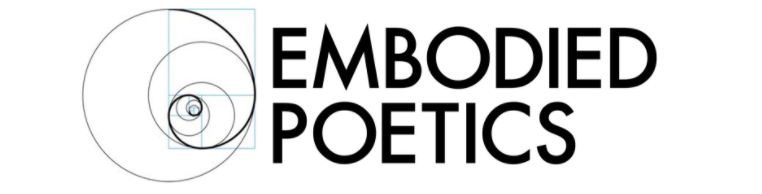 MAGIC OBJECTS JUNE 3 – 7Magic Objects is a is a practical workshop designed to awaken the imagination of performers and creators through working with objects and materials in a realm where performance, physical theatre, puppetry, and devising converge. The workshop is equally well suited for all levels of experience and will fully benefit creative individuals from professional to amateur, and from theatre creator to theatre enthusiast.In Magic Objects, participants will be introduced to the world of object theatre and its enchanting potential. They will explore the poetry of the everyday and the possibility to create theatrical expression and narrative through it. They will develop imagination and creativity; ability to work collaboratively; performing and puppeteering skills; and ability to devise and create original theatre work.Workshop participants will work in small groups to create short pieces (études) that originate from object and material explorations. The objects and materials are selected to allow an optimal convergence of creativity, possibilities, and freedom within limitations.Magic Objects invites participants to take risks and stretch theatrical boundaries.Participants will expand their definition of theatre and performance.  They will acquire a range of skills and knowledge to support their artistic and personal growth. And most importantly – fearlessly approach the process of creation.Each class will include a component of rigorous physical work using elements of creative movement and physical theatre to allow freedom of mind and body in order to engage fully in theatre explorations and creation.”Participants will be introduced to the world of object theatre and its enchanting potential. They will explore the poetry of the everyday and the possibility to create theatrical expression and narrative through it. They will develop imagination and creativity; ability to work collaboratively; performing and puppeteering skills; and ability to devise and create original theatre work.Workshop participants will work in small groups to create short pieces (études) that originate from object and material explorations. The objects and materials are selected to allow an optimal convergence of creativity, possibilities, and freedom within limitations. Most importantly, the workshop will be playful, collaborative, creative and fun!About MargaritaMargarita Blush is a Bulgarian-American theatre artist. She holds a BFA degree in Performance and an MFA degree in Directing for Puppet Theatre from the National Academy for Theatre and Film Arts in Sofia, Bulgara. Margarita has performed, directed and taught and lectured internationally, including Bulgaria, Macedonia, Turkey, Germany, France and USA. As an artist, Margarita thrives through the creation of devised original work. Her portfolio includes nine original productions, funded through prestigious awards and fellowships, that have toured internationally to critical acclaim. Margarita is particularly interested in working with devising partners and processes and in constantly re-imagining puppetry and its uses. Course DetailsJune 3 - 7 M-R 3:30- 6 PM, F 2:30 – 5 PMChisenhale Dance Space, 68-84 Chisenhale Road, London E3 5QZ Before 1/3/19: £125After 1/3/19: £175 Embodied Poetics is a company limited by guaranteeRegistered in England number 11185216Registered Office: Registered Address: 93, Green Dragon Lane, Winchmore Hill, London, N21 2NL, England